           Приложениек постановлению администрацииНаходкинского городского округаС Х Е М А   № 455Размещения нестационарного торгового объекта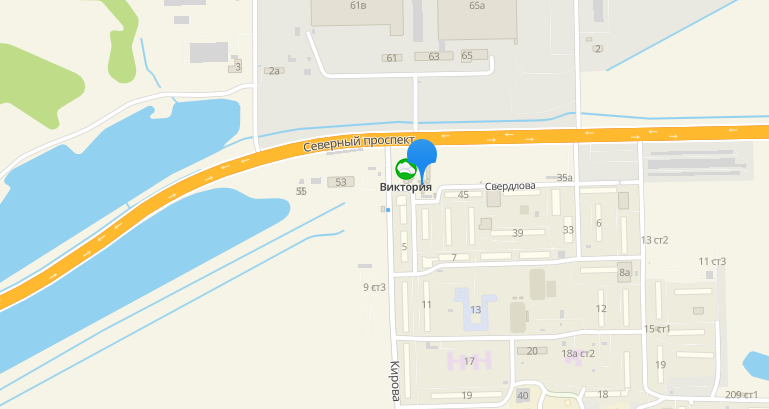 Вид нестационарного торгового объектаСпециализацияМестоположение объектаПлощадь объекта / площадь земельного участка, кв.мКоординаты земельного участка, МСКПавильонПродовольственные товарыМестоположение: в 15 м на запад от дома по ул. Свердлова,4532X1 330269.25          Y1 2237868.94X2 330276.84          Y2 2237868.83X3 330276.84          Y3 2237873.13X4 330269.30          Y4 2237873.21